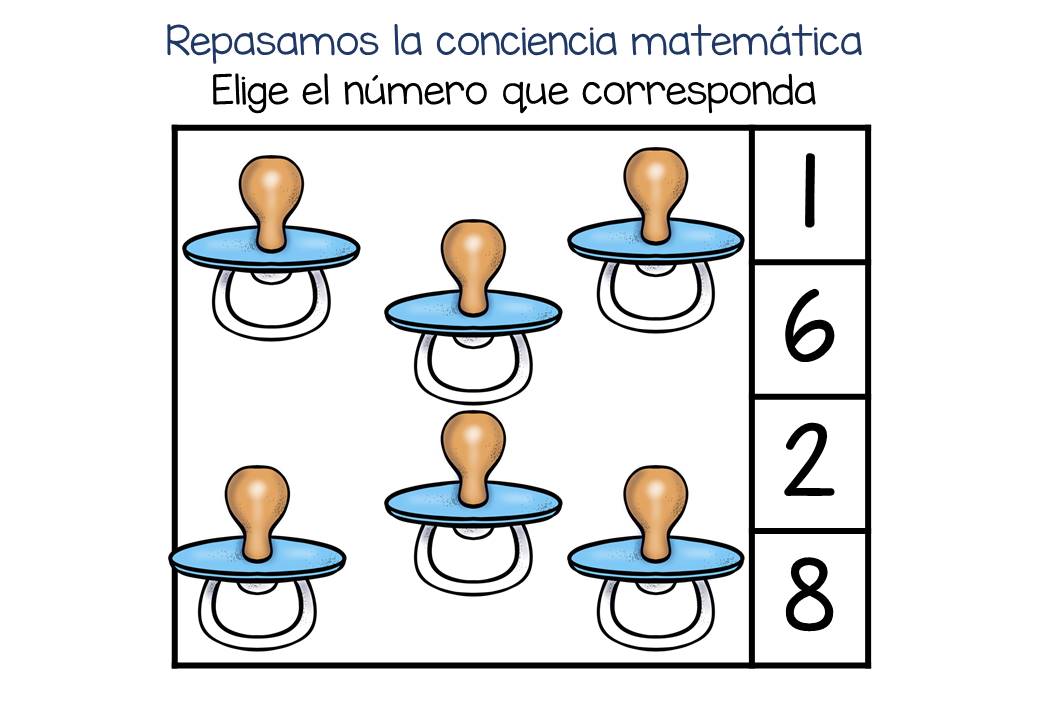 CURSO:“MATEMÁTICAS MANIPULATIVAS”Realizado por : Mª del Pilar García García EL CONTEODestinatarios La actividad está dirigida a alumnos de 1º de primaria.ContenidosNúmeros naturales :Los números del 0 al 20. Lectura y escritura. - La unidad y la decena. –  Recta numérica.:- Número anterior y número siguiente. - Comparación de números: número mayor, menor o igual. - Valor de la posición de las cifras de un número. - La descomposición de números en decenas y unidades. - Números pares e impares. Cálculo :- Construcción de series ascendentes y descendentes. - Cálculo mental.Criterios de evaluación -Leer, escribir y ordenar, utilizando razonamientos apropiados, números naturales hasta dos cifras.  - Conocer, elaborar y utilizar estrategias básicas de cálculo mental .Competencias -Competencia  matemática, científica y tecnológica.-Aprender a aprenderEstándares de aprendizaje1.1 Identifica e interpreta situaciones de la vida diaria en la que se utilizan los números naturales en recuentos y enumeraciones. 1.2 Lee, escribe, cuenta y ordena en textos numéricos y de la vida cotidiana, números naturales hasta dos cifras, utilizando razonamientos apropiados e interpretando el valor de posición de cada una de sus cifras. 1.3 Ordena números naturales hasta dos cifras por comparación y/o representación en la recta numérica. 1.4 Identifica el número anterior y el siguiente a uno dado. 1.5 Identifica los números pares e impares. 1.6 Utiliza los números ordinales, hasta el décimo, en contextos reales. 1.7 Descompone en decenas y unidades números de dos cifras, del 0 al 20.ActividadesContar pinturas hasta conseguir el número que se les pide.Hacer series con tapones.Completar en un gusano los números que faltan.Completar en un gusano contando de dos en dos, de 5 en 5Dado un tablero con números hasta el 100.Identificar el número anterior y posterior al número que se haya obtenido en el dado. Tiramos el dado y movemos la ficha contando a partir del 1, la numeración obtenida en el dado. Fichas con gusanos para trabajar el conteo.Tablero con numeración hasta el 100. Tiramos un dado y contamos.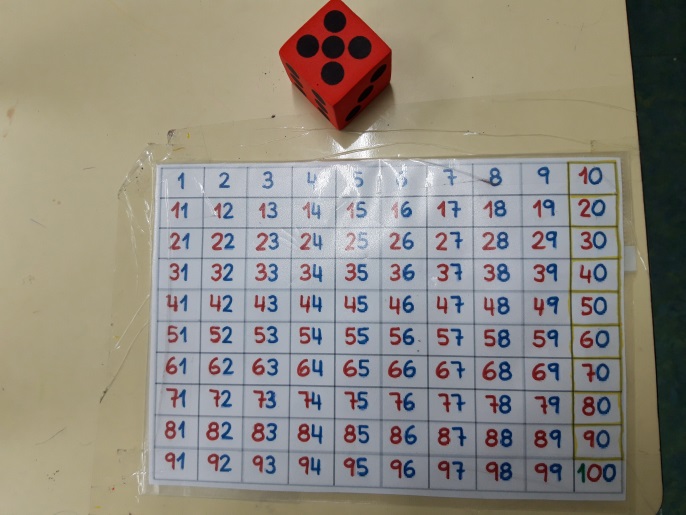 Ordenamos tapones , a la vez que indentificamos unidades y decenas.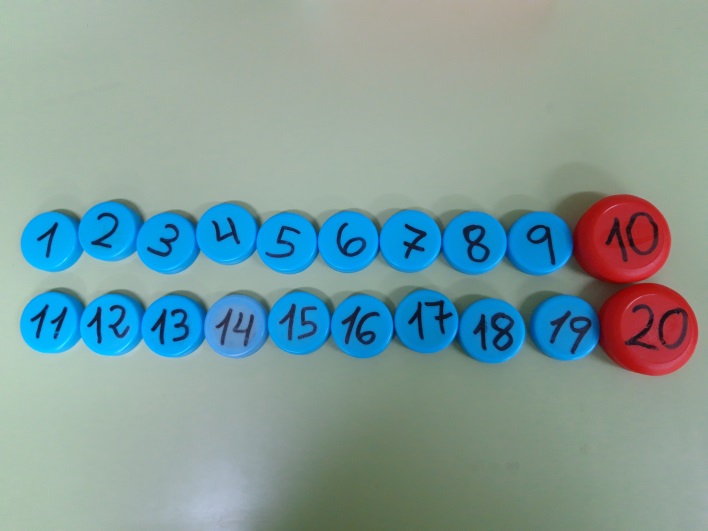 Evaluación COMPETENCIASQUE SE EVALÚANESTÁNDARESDE APRENDIZAJE(PERFIL DE LA COMPETENCIA)INDICADORES DE LOGRORESPUESTASALUMNOSALUMNOSALUMNOSCOMPETENCIASQUE SE EVALÚANESTÁNDARESDE APRENDIZAJE(PERFIL DE LA COMPETENCIA)INDICADORES DE LOGRORESPUESTASCOMPETENCIA MATEMÁTICA,CIENTÍFICA Y TECNOLÓGICALee, escribe , cuenta y ordena números naturales hasta el 19, utilizando razonamientos apropiados e interpretando el valor de posición de cada una de las cifras.Lee, escribe, compara u ordena números cardinales hasta el 19, en orden creciente y decreciente.A. No lo intenta.B. No sabe completar el ejercicio.C. Comete algún error.D. Lo realiza solo correctamente.COMPETENCIA MATEMÁTICA,CIENTÍFICA Y TECNOLÓGICALee, escribe , cuenta y ordena números naturales hasta el 19, utilizando razonamientos apropiados e interpretando el valor de posición de cada una de las cifras.Cuenta elementos y relaciona el resultado con el número correspondiente.A. No lo intenta.B. No sabe completar el ejercicio.C. Comete algún error.D. Lo realiza solo correctamente.Ordena números naturales hasta de dos cifras por comparación y /o representación en la recta numérica.Lee, escribe y ordena series de números hasta el 19.A. No lo intenta.B. No sabe completar el ejercicio.C. Comete algún error.D. Lo realiza solo correctamente.Establece equivalencias entre las decenas y las unidades.Indica las decenas y las unidades (y su equivalencia) de un número dado.A. No lo intenta.B. No sabe completar el ejercicio.C. Comete algún error.D. Lo realiza solo correctamente.Descompone en decenas y unidades ,números de dos cifras hasta el 19.Descompone números en decenas y unidades y en forma de suma.A. No lo intenta.B. No sabe completar el ejercicio.C. Comete algún error.D. Lo realiza solo correctamente.